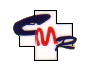                      				      COLEGIUL MEDICILOR DIN ROMÂNIA		                                                         COLEGIUL MEDICILOR DÂMBOVIŢA                        				        Loc. Târgovişte-Str. Nicolae Iorga Nr. 3, Cod Poştal:130061	                                Tel./Fax: 0245-217747 E-mail: secretariat@db.colmed.ro; C.U.I.:9622775; COMISIA ELECTORALA TERITORIALALISTA FINALĂ CU CANDIDAȚII VALIDAȚI PENTRU ALEGEREA MEMBRILOR COMISIEI TERITORIALE DE DISCIPLINĂ LA NIVELUL COLEGIULUI MEDICILOR DÂMBOVIȚADr. BOBARU CRINELA-LUMINIȚA - ADMISDr. DINU BOGDAN-CRISTIAN - ADMISDr. ILIE IONIȚĂ - ADMISDr. PETRESCU ZĂNICA - ADMISDr. SAFCIU ARTUR-JAN - ADMISDr. SPĂTARU VIORICA-ZENAIDA - ADMISDr. ZULUF ALEXANDRA-CRISTINA - ADMISAlegerile pentru Comisia de disciplină a Colegiului Medicilor Dâmbovița vor avea loc astfel:Turul I -  21-22 septembrie 2023, în intervalul orar 10:00 -20.00, Turul II - dacă va fi cazul, în perioada 5-6 octombrie 2023, în intervalul orar 10.00 -20.00.Votul fizic se va desfășura la sediul Colegiului Medicilor Dâmbovița din localitatea Târgoviște, strada Nicolae Iorga, nr. 3, județul Dâmbovița. Votul online – aplicația medicului disponibilă pe site-ul oficial www.cmr.roPreședinte Comisie Electorală Teritorială,Dr. Pătru Constantin-Cristinel